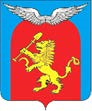 КРАСНОЯРСКИЙ КРАЙ ЕМЕЛЬЯНОВСКИЙ РАЙОН АДМИНИСТРАЦИЯ ЗЕЛЕДЕЕВСКОГО СЕЛЬСОВЕТА ПОСТАНОВЛЕНИЕ 16.11.2021г                                      п.Зеледеево                                    №196-пО внесении изменений в постановление администрации Зеледеевского сельсовета «Об утверждении административного регламента предоставления администрацией Зеледеевского сельсовета муниципальной услуги «Прием документов, а также выдача решений о переводе или об отказе в переводе жилого помещения в нежилое или нежилого  помещения в жилок помещение»         В соответствии с Федеральным законом от 27.07.2010 № 210-ФЗ «Об организации предоставления государственных и муниципальных услуг (в редакции Федеральных законов от 30.12.2020 № 509-ФЗ, от 19.12.2016 № 433-ФЗ, вступивших в силу соответственно 30.12.2020 и 01.01.2021),  обеспечения открытости и общедоступности информации о предоставлении муниципальных услуг, руководствуясь статьей 33 Устава Зеледеевского сельсовета, администрация Зеледеевского сельсоветаПОСТАНОВЛЯЕТ:Внести в приложение к постановлению администрации Зеледеевского сельсовета «Прием документов, а также выдача решений о переводе или об отказе в переводе жилого помещения в нежилое или нежилого  помещения в жилок помещение» (далее – Регламент) следующие изменения:Раздел II дополнить пунктом 2.14 следующего содержания:«2.14 Запрещается требовать от заявителя предоставления на бумажном носителе документов и информации, электронные образцы которых ранее были заверены в соответствии с пунктом  7.2 части 1 статьи 16 Федерального закона от 27.07.2010 № 210-ФЗ «Об организации предоставления государственных и муниципальных услуг», за исключением случаев, если нанесение отметок на такие документы либо их изъятие является необходимым условием предоставления государственной или муниципальной услуги, и иных случаев,  установленных федеральными законами.2) раздел II «Стандарт предоставления муниципальной услуги» дополнить пунктом следующего содержания:«2.15  Предоставление муниципальной услуги в упреждающем (проактивном) режиме не осуществляется.»2. Контроль за исполнением данного постановления оставляю за собой.3. Постановление вступает в силу со дня его подписания.Глава Зеледеевского сельсовета                                                                                        Р.Н.Ильиченко                                                                                